Инструкция по получению единовременной выплаты на несовершеннолетнего ребенка в случае, если он прикреплен к учебному заведению.Зайти на сайт правительства города Севастополя. https://sev.gov.ruПерейти в раздел интернет-приемная.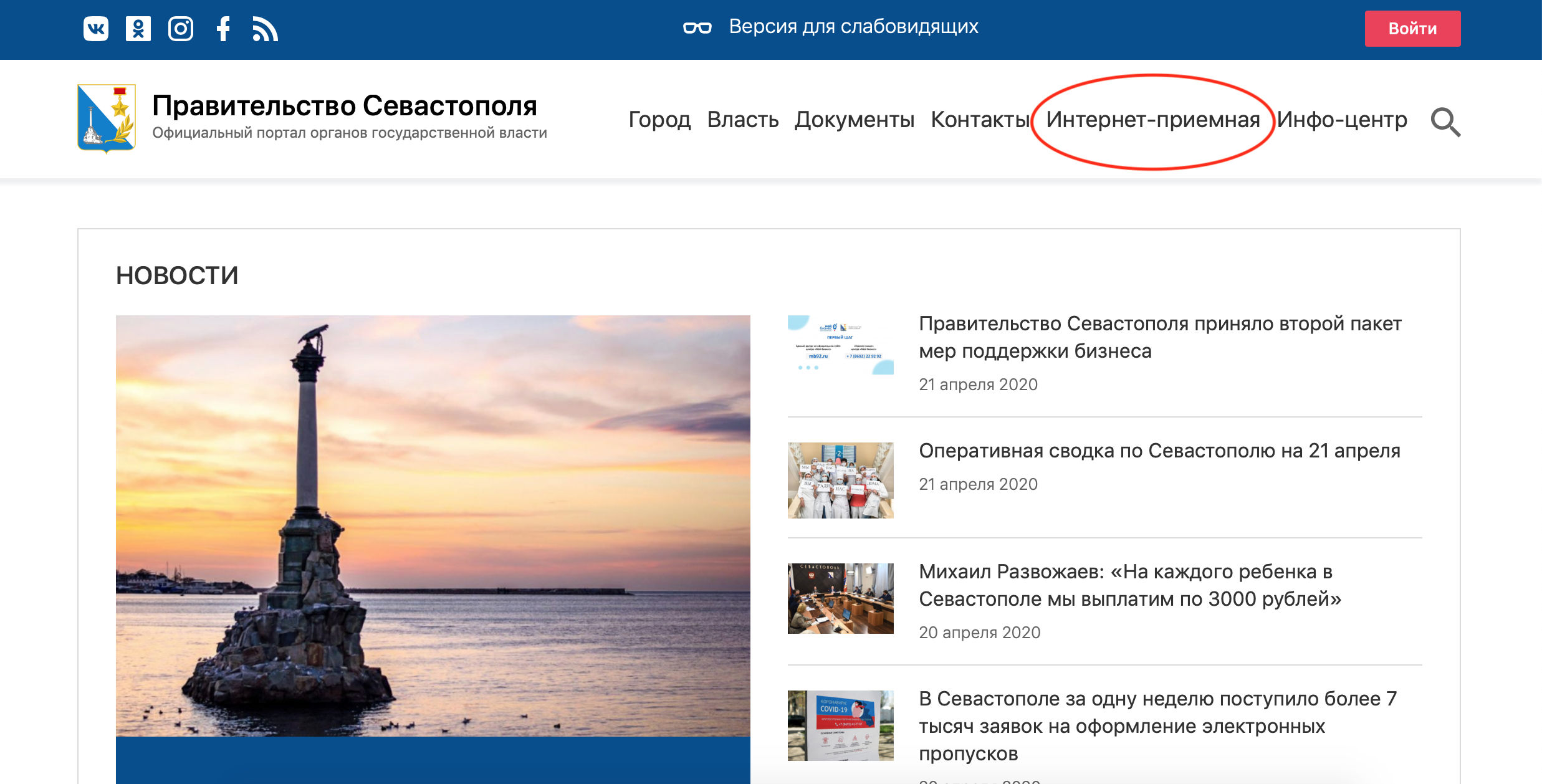 Выбрать пункт «Создать обращение»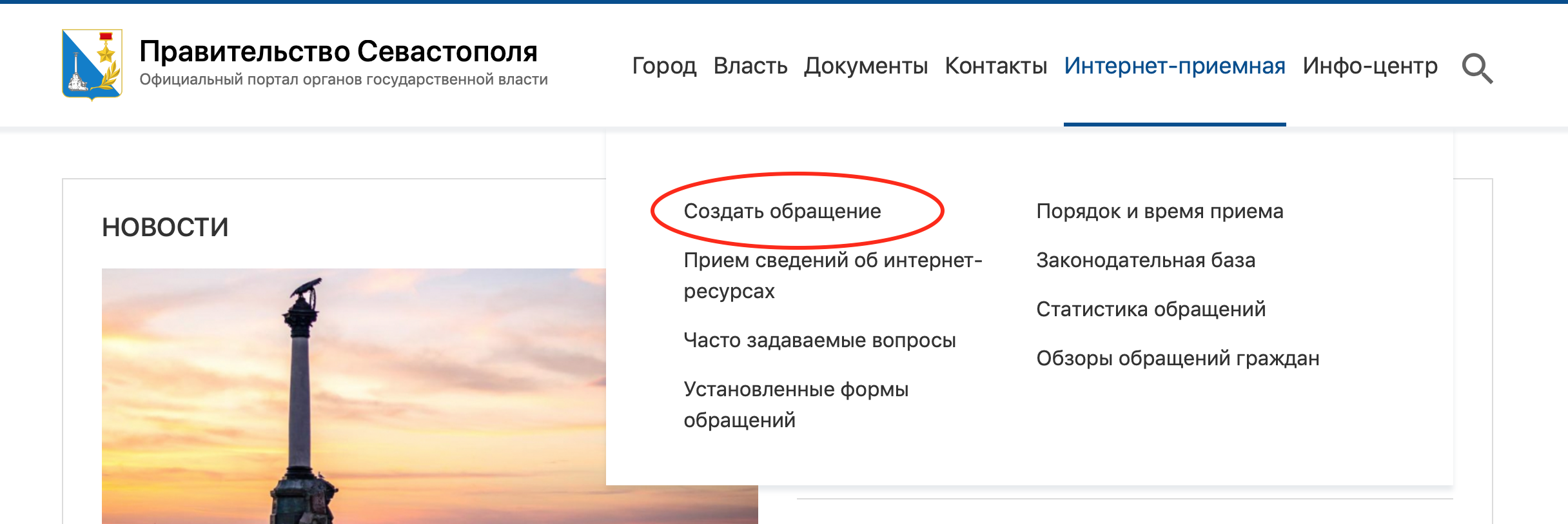 Заполнить форму обращения.Получатель обращение - Департамент образования и наукиУкажите ваши ФИО, адрес, номер телефона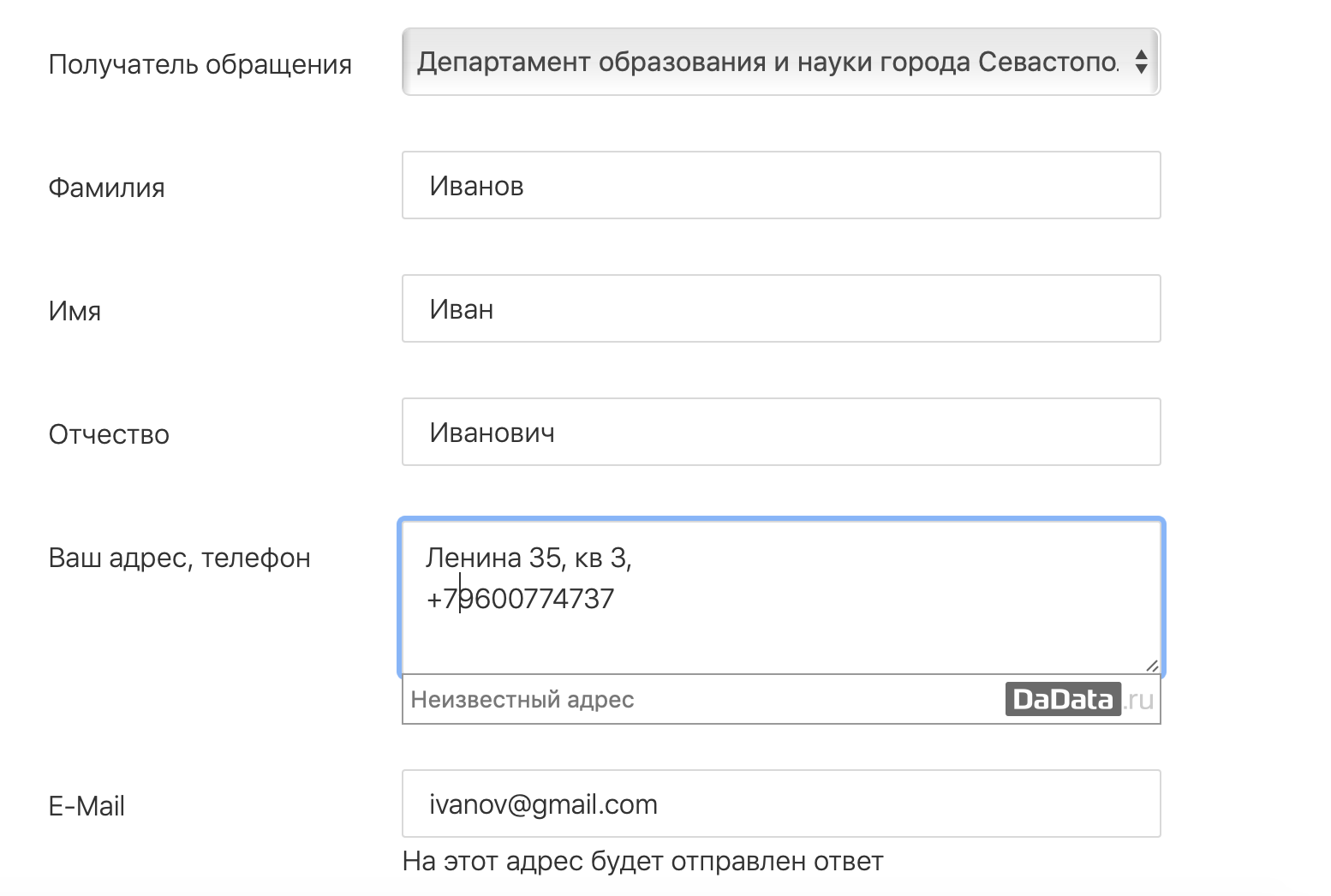 В поле текста обращения укажите следующий текст, в котором необходимо указать данные ребенка (ФИО, год рождения, учебное заведение) и ОБЯЗАТЕЛЬНО реквизиты вашего банковского счета:Прошу назначить мне, единовременную выплату в размере 3000 рублей. Ребенок Иванова Ольга Ивановна, 2015 года рождения, школа №3,Реквизиты счета для оплаты: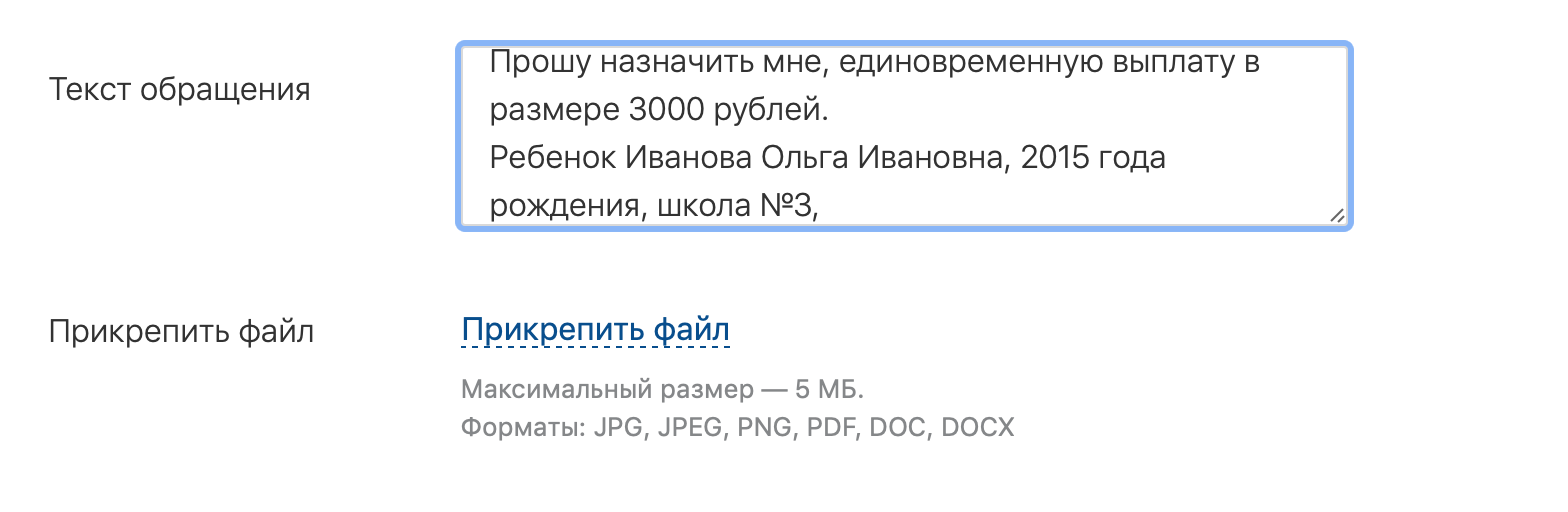 К обращению необходимо прикрепить скан свидетельства СНИЛС заявителя.Срок рассмотрения заявки до 5 дней. В течение 10 дней деньги поступят на счет.